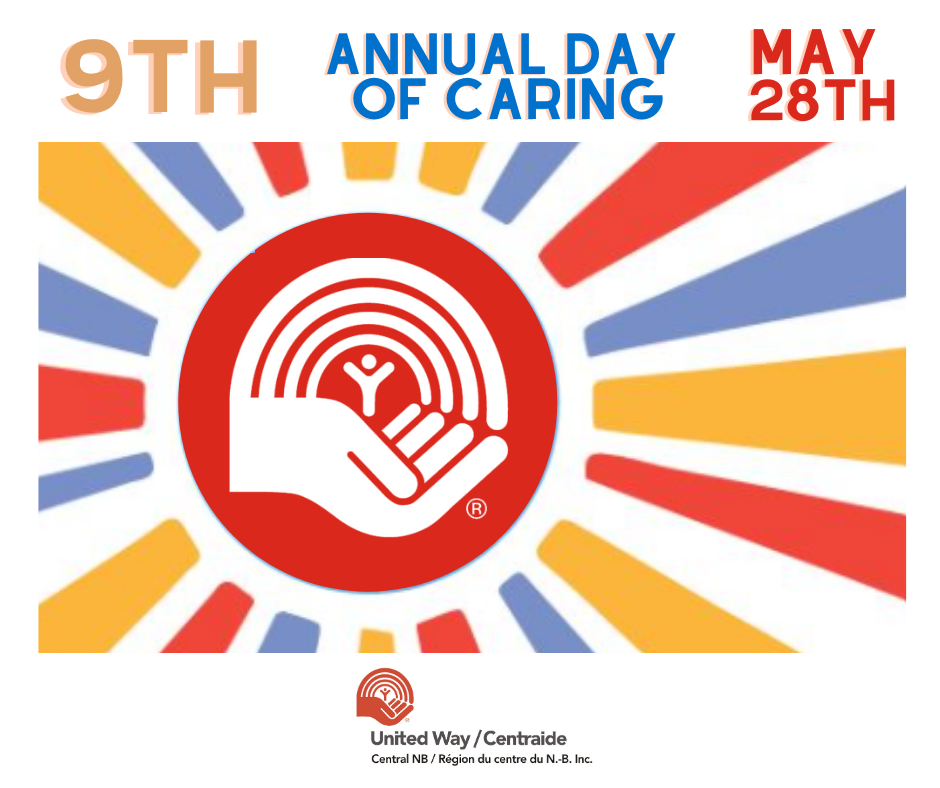 2021 United Way- Day of Caring Project Proposal*TEST Agency* - Basic Agency Information Welcome to United Way of Central New Brunswick’s Day of Caring Project Proposal form! Day of Caring is a special program coordinated in your community by United Way Central NB. Our goal is to mobilize teams of corporate employees as volunteers and to complete meaningful, hands-on projects that will greatly assist local non-profit agencies in Fredericton, Oromocto and surrounding areas. This is a great chance for your agency to elevate its profile with caring volunteers and donors, and to get a much-needed project off your to-do list.  This year’s Day of Caring will take place on Friday May 28th, 2021. To help adjust to Covid-19 regulations, we have expanded this year’s Day of Caring to include two new types of projects in addition to on-site projects: 1. Virtual projects will allow volunteers to share their skills from the safety of their office or homes, and 2. The collection of care packages will encourage corporate teams to collect donations leading up to our Day of Caring to meet specific needs identified by our not-for-profit community. We encourage agencies to explore the various types of possible projects from the list below and to submit applications by Wednesday April 7th, 2021. Our United Way team will then do its best to find a match for your proposed project. Timeline:April 7th: Deadline to submit Day of Caring applicationsApril 9th: Projects will be reviewed for approval. Agencies will be notified.April 12 – May 7: UW will recruit and match corporate volunteer teams to projects. May 8- May 28: Virtual Projects and Care Package Projects may commence.May 28: United Way Day of Caring! On-site projects happen on this day. Virtual projects can be completed by or on this day. Care packages are delivered to agencies on this day.** Please email completed applications to roxana@unitedwaycentral.com **YOUR ORGANIZATION Organization Name: Key Contact(s): Name:  Phone (day of project): Email:  Back-up Contact:Name:  Phone (day of project): Email:  Social Media Tags (for promotion): I am submitting the following Day of Caring Project Proposal(s): Feel free to submit more than one. On-site project (Complete pages 3-4) Virtual project (Complete page 5) Care Packages (Complete pages 6-7)ON-SITE PROJECTS Project Name: Project Type(s):Description of project: Minimum # Volunteers Needed:    Maximum # Volunteers Needed: Location of project (full address, specific direction if needed, and meeting point): Indoor  OutdoorDate of Project (UW Day of Caring is Friday May 28, 2021):   Click here if the date is flexible Time of Project:Will this project continue in the rain? Yes   NoWill snacks and/or lunch be provided? AM Snack     Lunch     PM Snack  Do volunteers need to bring any equipment (i.e., tools) or wear specific apparel (i.e. safety goggles, gardening gloves, etc.)? Yes. Please specify:   No, everything will be available on-site.Do volunteers need to have any specific skills?Are there any safety concerns for the volunteers? Yes   NoIf yes, please describe the concern and if it can be alleviated easily.COVID-19 Precautions: My project WILL continue in these COVID-19 Public Health Alert Levels (select all that apply): Yellow Level Orange Level Red LevelVolunteers will be advised to follow Public Health’s guidelines when they volunteer. If you have additional instructions or requirements, please include them here: ** Please email completed applications to roxana@unitedwaycentral.com **VIRTUAL PROJECTSProject Name: Description of virtual project: Minimum # Volunteers Needed:    Maximum # Volunteers Needed: Date of Project (UW Day of Caring is Friday May 28, 2021):  Click here if the date is flexible How many hours will this virtual project take (in total)? Are you looking for volunteers with any specific skills?** Please email completed applications to roxana@unitedwaycentral.com **CARE PACKAGES ** Please email completed applications to roxana@unitedwaycentral.com **	ON-SITE PROJECTS 		VIRTUAL PROJECTSCARE PACKAGESCleaning, Painting, Construction, Administrative/Office Tasks. Landscaping, etc..Website support, data entry, newsletters, graphic design, impact story write ups, survey development, virtual English language support, online tutoring, friendly calls/conversations, agency consultations with content experts, etc. (see full descriptions below)A variety of care package are prepared and dropped off by volunteers. Contents of these packages are purchased/ donated by the volunteers (see full descriptions below)COVID-19 SAFETYClick here for up-to-date COVID-19 Public Health Alert Levels and Public Health measures and guidelinesClick here for Public Health Measures for businesses, educational institutions, organizations and service providers✓ COVID-19 Operational Plan✓ Active or passive screening of employers and patrons ✓ Physical distancing✓ Masks✓ Frequent hand washing and surface cleaning Cleaning Painting Construction Administrative/Office tasks Landscaping Other:  Full Day Project (9AM-4PM)                      Morning Project (9AM-12PM)                    Afternoon Project (1PM-4PM)Or, specify time:Start Time: End Time:   Where can the Care Packages be dropped off? 